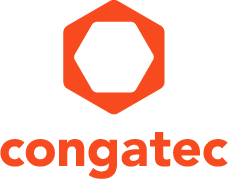 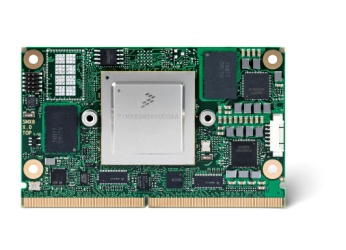 Text and photograph available at: http://www.congatec.com/press
Press release 康佳特首款基于NXP i.MX8处理器的 SMARC2.0模块可灵活运用的一流ARM处理器Shanghai, China, 8 August 2018 * * * 德国康佳特推出首款搭载64位NXP i.MX8 多核ARM处理器系列的SMARC2.0计算机模块—conga-SMX8。基于ARM Cortex-A53/A72 的conga-SMX8 是专用于超低功耗嵌入式计算机设计的新旗舰模块，支持最新的一流ARM处理器，具备出色的性能，灵活的图形处理能力和众多嵌入式功能，面向各种工业物联网 (IIoT) 应用。该模块提供高性能多核计算和图形扩展能力，可支持多达三个独立显示(1080p) 或一个4K画面。这种原生工业级平台的优势包括基于硬件的实时虚拟机器监控程式(Hypervisor)支持和高可扩展性, 以及面向恶劣环境的抵抗力和宽温范围。这些功能集使SMARC2.0模块能符合低功耗嵌入式，工业和物联网以及新移动式领域的最新性能和功能需求。搭载NXP i.MX8处理器的新SMARC2.0模块，其基于硬件的虚拟化和资源分区功能，适用于广泛的固定和移动工业应用，包括实时机器人和运动控制。这些模块可支持宽温范围-40°C 到 +85°C，也适用于商用车辆的车队系统或驾驶室，公交车和火车上的信息娱乐应用以及所有新的电动和自动驾驶汽车。 “由于ARM的性能，功能和连结性的大大提升，基于ARM架构的计算机模块获得了更高的重要性和接受度，因其降低了软硬件的系统设计费用且加速产品上市时间”, 康佳特产品管理总监Martin Danzer 解释到。 “我们的SMARC2.0模块是应用就绪的子系统，具备全面的生态系统，例如随即可用的 boot loader，已获认证的Linux 和安卓BSPs，功能齐全的评估载板，以及专业人员集成支持和广泛可单独选择的技术服务，可为我们的客户显著简化新型i.MX8处理器的集成。” 详细功能特色全新conga-SMX8模块支持高达8个内核(2x A72 + 4x A53 + 2x M4F)，板载高达8GB的LDDR4内存， 以及高达64GB的MLC或类SLC非易失性内存。非凡的接口包括可选搭载IEEE1588兼容精密时钟同步的2x GbE，多达6x USB (包含1xUSB3.1)，高达2x PCIe Gen 3.0, 1x SATA 3.0,  2x CAN bus,  4x UART，以及可选板载Wi-Fi/蓝牙模块 (Wi-Fi 802.11 b/g/n 和 BLE)。透过具有HDCP2.2的HDMI2.0，2x LVDS 和 1x eDP 1.4可连接多达3个显示屏。至于视频摄像头，该模块也提供2个MIPI CSI-2视频输入。基于NXP i.MX8 的SMARC2.0 模块提供随即可用的超级组件包括 U-Boot 和完整的Linux，Yocto和安卓板级支持包 (BSP)。全面的服务可加速设计时程并进一步降低成本康佳特提供的多種附加服務使基於i.MX8的SMARC2.0計算機模塊功能更加完整，并简化复杂的集成，缩短设计时程，加速产品上市。主要的高端服务核心是为每一个OEM厂商提供专属的设计支持，且可向技术解决方案团队单独申请更进一步的支持。这个团队的专业人员可提供所有定制化需求—包含工程需求支持，以及开机引导配置(OS boot loader)支持，测试，验证和调适服务。康佳特对ARM支持的特色为高质量和专业人员协助大大简化嵌入式计算技术。客户可从快速高效的设计阶段获益，因为 ’随插 & 即用’ 比 ’试验 & 错误’ 更高效与节省成本。康佳特为NXP早期取得计画成员，因此康佳特SMARC模块将会与全新i.MX8 处理器家族在今年底同步推出。更多全新基于 NXP i.MX8 处理器家族 ARM Cortex-A72/ A53的conga-SMX8 SMARC2.0计算机模块详情, 请访问 https://www.congatec.com/en/products/smarc/conga-smx8.html 关于德国康佳特德国康佳特科技,为嵌入式计算机模块COMExpress,Qseven和SMARC的领导供应商，且提供单板计算机及定制设计服务。康佳特产品可广泛使用于工业及应用，例如工业化控制，医疗科技，车载，航天电子及运输…等。公司的核心及关键技术包含了独特并丰富的BIOS功能，全面的驱动程序及板卡的软件支持套件。用户在他们终端产品设计过程，通过康佳特延展的产品生命周期管理及现代质量标准获得支持。自2004年12月成立以来, 康佳特已成为全球认可和值得信赖的嵌入式计算机模块解决方案的专家和合作伙伴。目前康佳特在美国，台湾，日本，澳大利亚，捷克和中国设有分公司。更多信息请上我们官方网站www.congatec.cn关注康佳特官方微信: congatec, 关注康佳特官方微博＠康佳特科技读者查询: 媒体联系:德国康佳特科技德国康佳特科技Nick Lin 林忠义Crysta Lee 李佳纯电话: +86-21-60255862电话: +86-21-60255862x8931sales-asia@congatec.comwww.congatec.cn crysta.lee@congatec.comwww.congatec.cn